Творческая работа "Легко ли молодому учителю в современной школе?» 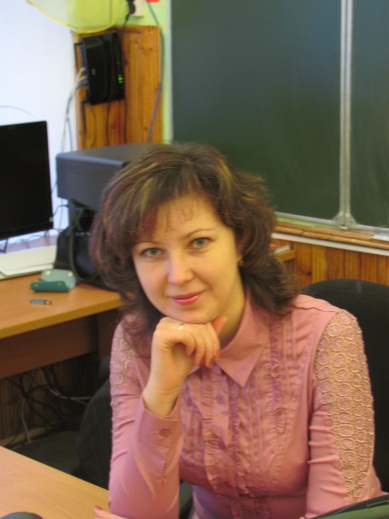 Все бывает когда-то впервые -С нуля начинать легко ли?Но ты – молодой учитель,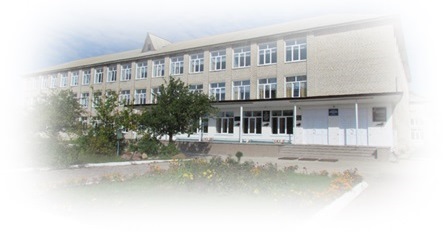 И ты в современной школе!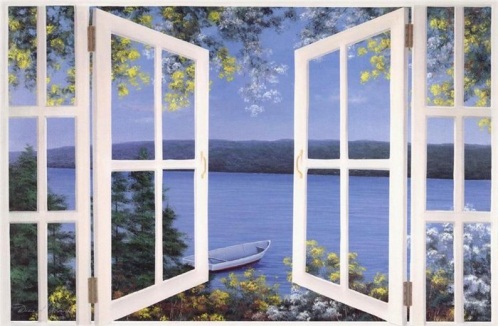 Вопросы, задачи, документы,	Ответственность, проблемы кругом.	Нужно подготовиться к уроку,	А так красиво за окном!Теперь вот бьюсь над объясненьем материала,Где, что и как мне грамотно спросить?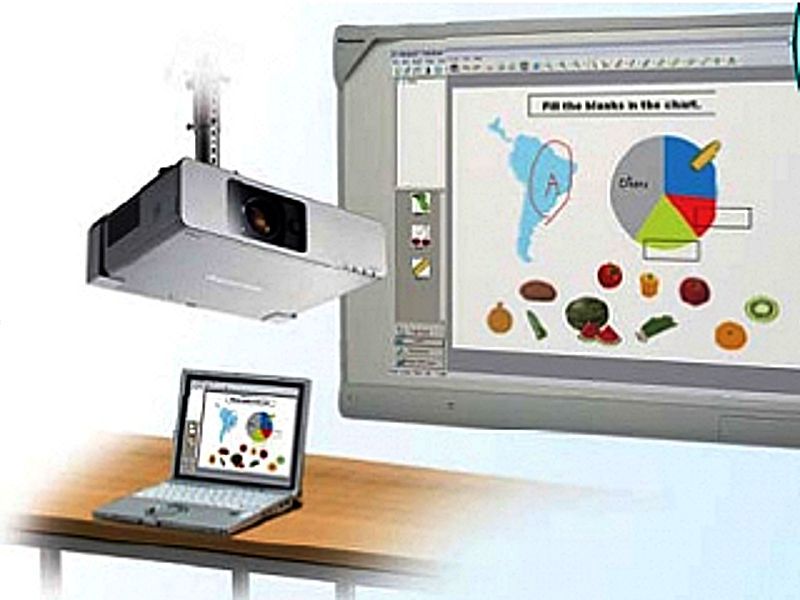 Просмотрела методические пособия,А ИКТ здесь можно применить? .Молодым везде у нас дорога-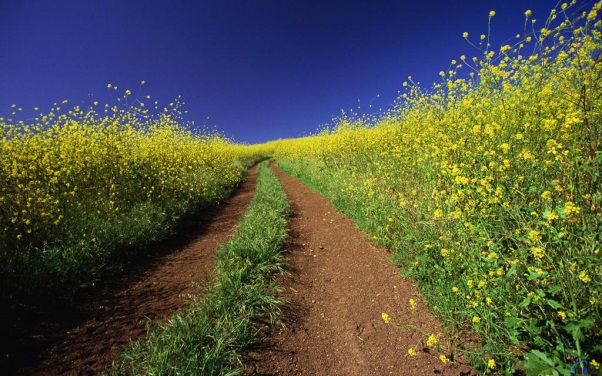 Пожилым везде у нас почет.Можно попросить помощи у мудрых:Кто-то и поможет, а кто-то не поймет.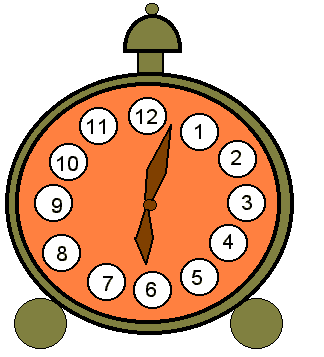 	Тяжело привыкаешь к режиму,Внедриться в работу дай время! Но если приложишь старанья,Нести будет легче то бремя.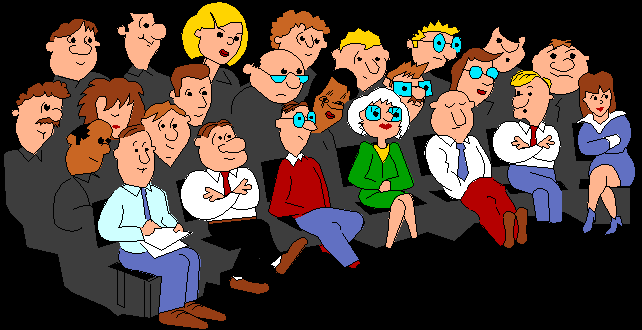 Еще головная боль – родители,Молодой для них пока не авторитет: «А сможет ли обучить и воспитатьНаших детишек за несколько лет?»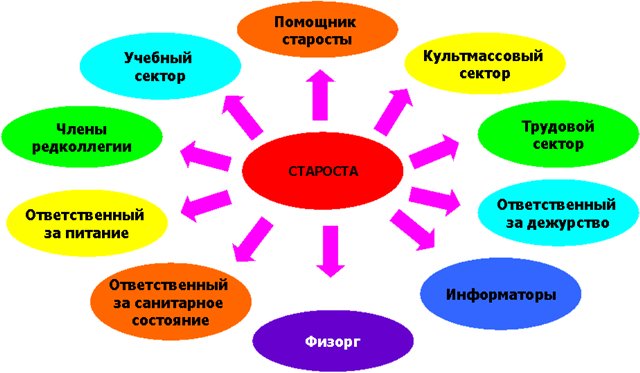 Но не надо бежать с просьбой к завучу,Чтобы приструнить драчливых детей.Как классный руководитель распределяй обязанности,Вовлекай в работу всех сразу, так будет верней.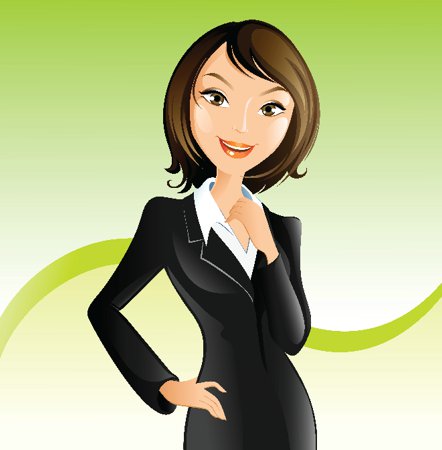   Молодому учителю важно знать себя,	Умело использовать свои резервы. 	Следует научиться владеть собой,	Самосовершенствоваться и беречь нервы.«Советы студенту педагогического ВУЗа".Ты уже студент педвуза - Значит сделан важный шаг.Если хочешь ты совета,То попробуй сделать так:	Приходи в класс чуть пораньше,	Отдышись. И вот – звонок!	Улыбнись, приветствуй стоя,	Начинай дружок урок.Опрос проводи уверенно и смело,Блесни умом, хоть это не простое  дело.Эрудиция, смекалка и кураж,Вот основной сегодня твой багаж.Паузы, медлительность и замечанья,Лишь к нарушенью дисциплины приведут.Твоё упорство,  вера в свои силы и стараньеНаверняка удачу принесут.Вести урок необходимо  в темпе,Чтобы каждый  занят делом был.Воды  напрасно вы не лейте,И не тушуйся, если  что забыл.Люби детей и своё дело,Иди по жизни бодро, смело.Твой выбор сделан - ты учительИ чьих-то судеб ты вершитель.